Round a shape                    Strategy: Look for a patternMichael cuts out a shape from 1cm squared paper and counts the centimetres around the edge of the shape. He repeats this with two other shapes, which follow this pattern.   What is the perimeter of the fifth shape in the sequence?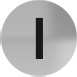    Which shape in the sequence will have a perimeter of 40 centimetres?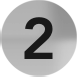    How many squares will be needed for a shape in the pattern with a perimeter of 34 centimetres?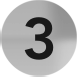    Michael cuts out a new sequence of shapes and he records the perimeter and number of squares in a table.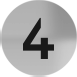   Number of squares                 1              3              6             10           15               Perimeter (cm)                        4              8              12           16           20             Draw the first 5 shapes in the sequence.Problem-solving Toolkit: Years 5–6/P6–P7  © Harcourt Education 2004